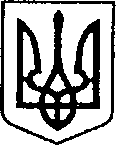 Ніжинська міська радаVІI скликанняПротокол №53Засідання постійної комісії міської ради з питань соціально-економічного розвитку міста, підприємницької діяльності, дерегуляції, фінансів та бюджету14.02.2018р.Малий залГоловуючий:                 Мамедов В.Х.Присутні члени комісії:                               Гомоляко А. О.                              Онокало І.А.                               Сліпак А. І.                              Тимошик Д. М.                              Шалай І. В.                              Хоменко Ю.В. Присутні:   Список присутніх додається.Порядок денний:Про можливість внесення змін до рішення міської ради в частині виділення коштів на придбання сміттєприбиральної техніки для КП ВУКГ .Про  затвердження договору про обслуговування об’єктів благоустрою – майданчиків для паркування транспортних засобів на території міста Ніжина.  Різне.Мамедов В.Х. ознайомив присутніх з порядком денним засідання                  та запросив Хоменка Ю.В. надати інформацію стосовно першого питанняРозгляд питань порядку денного:Про можливість внесення змін до рішення міської ради                            в частині виділення коштів на придбання сміттєприбиральної техніки для КП ВУКГСЛУХАЛИ: Хоменка Ю.В., члена комісії.Повідомив, що за результатами презентації на площі імені Івана Франка сміттєвозів заводу «Спецбудмаш» виникла пропозиція придбати декілька автомобілів для прибирання вулиць міста у вказаного виробника. Він має хорошу репутацію і вже давно працює на ринках України. Якщо відразу придбати 5 машин – обіцяють значні знижки у вартості, але у бюджеті відсутні кошти на таку кількість одиниць. Запропонував внести зміни у рішення міської ради  в частині виділення коштів на придбання сміттєприбиральної техніки для КП ВУКГ, а саме                 на зекономлені кошти придбати 3 сміттєвози, а для придбання причіпної підмітально-прибиральної машини виділити з резервного фонду кошти у сумі 2,5млн.грн.ВИСТУПИЛИ: Тимошик Д.М., заступник голови комісії,  Поцікавився вартістю сміттєприбиральних машин, та зауважив, що незаплановані витрати можуть привести до браку коштів на інші програми.Запропонував спочатку оголосити конкурс на придбання двох сміттєвозів, а потім, за наявності коштів, розглянути можливість придбання ще декількох автомобілів.Хоменко Ю.В., член комісії.Повідомив, що орієнтовна вартість одного сміттєвоза  - 2 млн.300тис грн., але якщо через систему «Прозоро» то ціну може бути знижено.Олійник Г.М., перший заступник міського голови з питань діяльності виконавчих органів ради.	Підтримав пропозицію Хоменка Ю.В., зазначивши, що питання придбання спецтехніки для прибирання вулиць міста є дуже актуальним, для нашого міста потрібно мати не менше 12 сміттєвозів. Рішенням сесії вже виділено 6 млн.800 тис.грн. для придбання 2 сміттєвозів та 1 підмітально-прибиральної машини, проте необхідно ще добавити 2,5млн.грн. Є варіант придбання причіпної підмітально-прибиральної машини високої якості польського виробництва.Шалай І.В., член комісії, Зауважив на недоцільності використання піщано-сольової суміші  для посипки вулиць міста та необхідності розглянути варіанти інших, екологічно чистіших сумішей.Корман В.А., директор КП ВУКГ.Надав роз’яснення щодо особливостей використання різних видів сумішей для посипки вулиць, зокрема бішофіту.Гомоляко А.О., член комісії.Зауважив, що бішофіт  теж шкідливий для здоров’я, крім того псує взуття та запропонував звернути увагу на використання для даних потреб гірського скаління, яке є екологічно чистим і використовується у більшості країн Європи.Смалій К.М., депутат міської ради.	Звернув увагу присутніх на незадовільну якість посипки тротуарів, зокрема по вул. Академіка Амосова, Чернігівській, та звернувся                             до Олійника Г.М. з проханням опублікувати перелік вулиць на яких здійснюється посипка тротуарів у місцевих ЗМІ.Сліпак А.І., член комісії.	Запропонував представникам КП ВУКГ підготувати обґрунтування економічної ефективності придбання техніки.Мамедов В.Х., голова комісії.Запросив висловити свою думку з приводу внесення змін у рішення сесії та виділення додаткових коштів з резервного фонду начальника фінансового управління.Писаренко Л.В., начальник фінансового управління. Надала інформацію стосовно наявності коштів у резервному фонді, та попросила врахувати що дефіцит по захищених статтях до кінця року                       23 млн.грн.Мамедов В.Х., голова комісії.Оголосив, що отримані дві пропозиції:Внести зміни у додаток 5 рішення міської ради № 6-34/2017                    від 21.12.2017 р. «Про міський бюджет м.Ніжина на 2018 рік»                   в частині виділення коштів на придбання сміттєприбиральної техніки  для КП ВУКГ, а саме   на зекономлені кошти                               (6 млн.880 тис. грн.) придбати 3 сміттєвози, а для придбання причіпної підмітально-прибиральної машини виділити з резервного фонду кошти  у сумі 2,5млн.грн.   (Хоменко Ю.В.)Придбати спочатку дві одиниці техніки та причіпну підмітально-прибиральну машину (не беручи коштів з резервного фонду), а через півроку розглянути можливість придбання ще 4 сміттєвозів за умови лізингу. (Тимошик Д.М.)Вніс на голосування першу пропозицію (Хоменка Ю.В.)ГОЛОСУВАЛИ: «за – 6,  проти – 0, утримався - 1».ВИРІШИЛИ: Внести зміни у додаток 5 рішення міської ради № 6-34/2017   від 21.12.2017 р. «Про міський бюджет м.Ніжина на 2018 рік» в частині виділення коштів на придбання сміттєприбиральної техніки  для КП ВУКГ, а саме   на зекономлені кошти  (6 млн.880 тис. грн.) придбати 3 сміттєвози, а для придбання причіпної підмітально-прибиральної машини виділити з резервного фонду кошти  у сумі 2,5млн.грн.   2. Про затвердження договору про обслуговування об’єктів благоустрою – майданчиків для паркування транспортних засобів на території міста НіжинаСЛУХАЛИ: Кушніренка А.М.,  начальника УЖКГ і Б, який представив на розгляд комісії вказаний проект рішення.ВИСТУПИЛИ:Сліпак А.І., член комісії. Запропонував  розробити механізм надання майданчиків для паркування на конкурсній основі. А далі нехай суб’єкт господарювання сам вирішує з розмірами та порядком розрахунків.Олійник Г.М., перший заступник міського голови з питань діяльності виконавчих органів ради.Повідомив, що всі цім питання обговорені і детально виписані в договорі.ВИРІШИЛИ: проект рішення підтримати та рекомендувати для розгляду                 на черговій сесії міської ради.Рекомендувати УЖКГ і Б вивчити досвід інших міст, зокрема Києва та Чернігова, з даного питання.ГОЛОСУВАЛИ: «за – 5, проти – 0, утримався - 1»3. Різне.Гомоляко А.О., член комісії.Поцікавився причинами не присвоєння адреси будинку Механічного заводу (колишній гуртожиток).Олійник Г.М., перший заступник міського голови з питань діяльності виконавчих органів ради.Надав відповідні роз’яснення, зауважив на значній заборгованості підприємства за оренду.ВИРІШИЛИ: Інформацію взяти до відому.Шалай І.В., член комісії.Зауважив, що він неодноразово звертався з питань відновлення теплиць біля Ніжинського НВК №16 «Престиж», які знаходяться в занедбаному стані, проте відповіді не отримав та попросив секретаря міської ради  сприяти   та спонукати відповідальних осіб надати відповіді на запити.ВИРІШИЛИ: Інформацію взяти до відому.Голова комісії                                                                                   В.Х.МамедовСекретар Комісії                                                                               І.А. Онокало